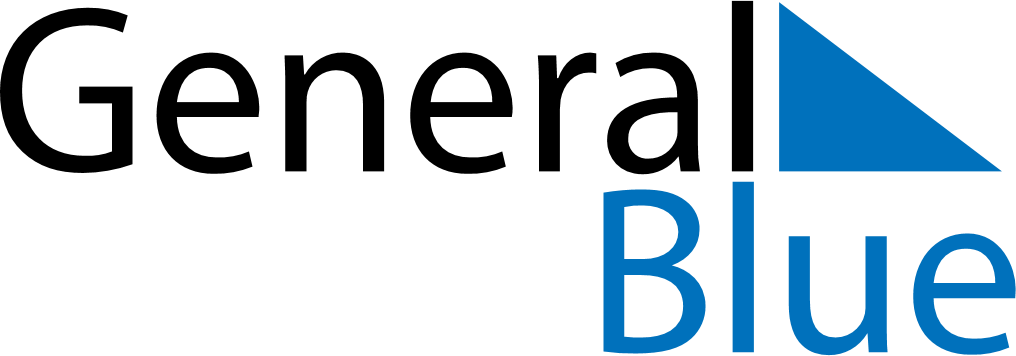 February 2024February 2024February 2024ChinaChinaMondayTuesdayWednesdayThursdayFridaySaturdaySunday1234567891011Spring FestivalSpring FestivalSpring Festival121314151617181920212223242526272829